山西医科大学图书馆多功能报告厅使用管理规定图书馆多功能报告厅（以下简称：报告厅，共356座）是学校重要的学术交流活动场所。为加强报告厅管理，确保报告厅规范、有效使用，特制定本管理办法。一、管理权限1、图书馆馆长负责报告厅的使用审批。2、图书馆设专人负责报告厅音响、灯光等设备的使用管理及技术维护。3、图书馆办公室负责报告厅手续接洽、工作协调。二、使用范围1、院系、学科举办的各级学术会议。2、学校主管部门举办的各级会议、培训。3、学校办公室安排的全校性会议、学术活动。4、图书馆举办的各类学术会议。三、申请程序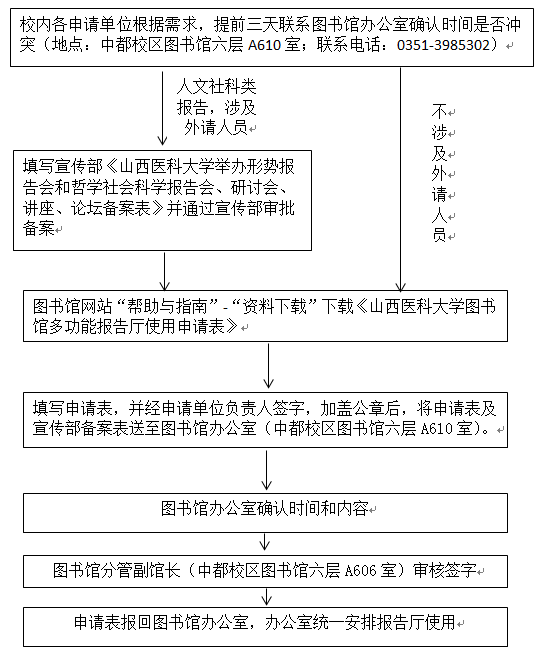 四、使用注意事项1、使用单位需严格遵守报告厅管理规定，并遵从和配合报告厅管理员的管理。2、为了保证安全，参加会议人员不得超过356人。3、使用单位要爱护报告厅内公共设施，除活动正常需要的会标或横幅外，未经图书馆同意，不得在报告厅内外张贴或悬挂各种海报、横幅、展架等。4、任何部门或个人未经允许不得私自使用学术报告厅。五、本规定自发布之日起施行。六、申请表下载地点：山西医科大学图书馆网站“帮助与指南”-“资料下载”。                                                山西医科大学图书馆                                                 2019年9月17日